Date limite de dépôt : 30 septembre 2020Le dossier doit être envoyé à l’adresse suivante : lle-ums3773@ens-lyon.fr , enregistré sous le format Atelier_2021_Nom coordinateur.doc ou .pdfComposition et coordination de l’équipe : Coordinateur/coordinatrice :Nom Prénom : 	Courriel :  Laboratoire/équipe de rattachement : Participant.e.s au projet Résumé de la proposition (entre 1000 et 2000 caractères espaces compris, si la proposition est retenue, ce résumé sera mis en ligne sur le site du LLE pour présenter l’Atelier)Présentation détaillée de la proposition (Le texte de la proposition ne devra pas dépasser 10 000 caractères espaces et références bibliographiques compris)Budget prévisionnelAutres financements demandés ou obtenus relatifs à cet atelier ?(Si oui, précisez l’organisme financeur et le montant)Dépenses prévisionnelles de l’Atelier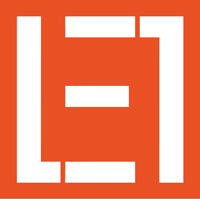 Formulaire de soumission AAP 2021Pépinière interdisciplinaire 
« Laboratoire de L’Education »Atelier exploratoireNom Prénomdes membres participants à l’atelierFonctionLaboratoire ou structureAutre financeurDemandéObtenu